Закупка из одного источника № 2040803обработка деревянных конструкций площадью – 1000 м2: зданий АЛК, АБК, складов и КПП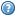 